28th November 2022Dear Parents / Carers,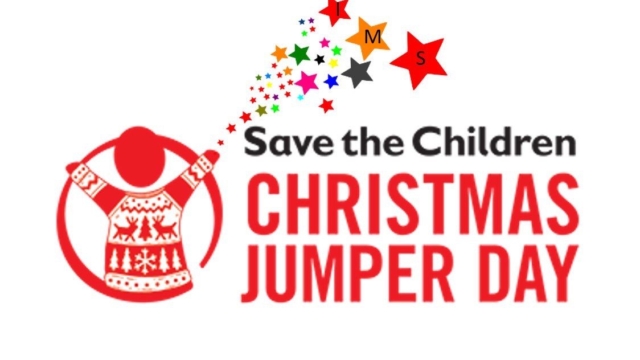 On Friday 9th December we would like to support the Save the Children charity by encouraging everyone to wear their Christmas jumper for the day and to donate £1 to the cause. If your child doesn’t have a Christmas jumper, why not decorate an old jumper with some tinsel or glitter!Please donate £1 or whatever you can manage through our Just Giving page, which can be found at Christmas Jumper Day 2022.Thank you for your support to this wonderful charity and a cause close to all our hearts.  We are really looking forward to seeing everyone in their Christmas jumpers.Yours sincerely,Mrs Jones